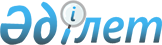 Об утверждении Правил по учету эксплуатантами несертифицируемых аэродромов (вертодромов), временных аэродромов (вертодромов) и посадочных площадокСовместный приказ и.о. Министра транспорта и коммуникаций Республики Казахстан от 23 декабря 2010 года № 578 и Министра обороны Республики Казахстан от 3 февраля 2011 года № 55. Зарегистрирован в Министерстве юстиции Республики Казахстан 25 февраля 2011 года № 6789.
      Сноска. Заголовок - в редакции cовместного приказа и.о. Министра индустрии и инфраструктурного развития РК от 24.03.2023 № 179 и и.о. Министра обороны РК от 30.03.2023 № 244 (вводится в действие по истечении десяти календарных дней после дня его первого официального опубликования).
      В соответствии с пунктом 3 статьи 67 Закона Республики Казахстан "Об использовании воздушного пространства Республики Казахстан и деятельности авиации" ПРИКАЗЫВАЕМ:
      Сноска. Преамбула - в редакции cовместного приказа и.о. Министра индустрии и инфраструктурного развития РК от 24.03.2023 № 179 и и.о. Министра обороны РК от 30.03.2023 № 244 (вводится в действие по истечении десяти календарных дней после дня его первого официального опубликования).


      1. Утвердить прилагаемые Правила по учету эксплуатантами несертифицируемых аэродромов (вертодромов), временных аэродромов (вертодромов) и посадочных площадок.
      Сноска. Пункт 1 - в редакции cовместного приказа и.о. Министра индустрии и инфраструктурного развития РК от 24.03.2023 № 179 и и.о. Министра обороны РК от 30.03.2023 № 244 (вводится в действие по истечении десяти календарных дней после дня его первого официального опубликования).


       2. Комитету гражданской авиации Министерства транспорта и коммуникаций Республики Казахстан (Адимолда Р.О.) в установленном порядке обеспечить представление настоящего приказа в Министерство юстиции Республики Казахстан для государственной регистрации.
      3. Контроль за исполнением настоящего приказа возложить на вице-министра транспорта и коммуникаций Республики Казахстан Дюсембаева Е.С.
      4. Настоящий приказ вводится в действие по истечении десяти календарных дней после дня его первого официального опубликования. Правила по учету эксплуатантами несертифицируемых аэродромов (вертодромов), временных аэродромов (вертодромов), посадочных площадок
      Сноска. Правила - в редакции cовместного приказа и.о. Министра индустрии и инфраструктурного развития РК от 24.03.2023 № 179 и и.о. Министра обороны РК от 30.03.2023 № 244 (вводится в действие по истечении десяти календарных дней после дня его первого официального опубликования). Глава 1. Общие положения
      1. Настоящие Правила по учету эксплуатантами несертифицируемых аэродромов (вертодромов), временных аэродромов (вертодромов) и посадочных площадок (далее - Правила) разработаны в соответствии с пунктом 3 статьи 67 Закона Республики Казахстан "Об использовании воздушного пространства Республики Казахстан и деятельности авиации" и определяют порядок учета эксплуатантами несертифицируемых аэродромов (вертодромов), временных аэродромов (вертодромов) и посадочных площадок.
      2. Учет несертифицируемых аэродромов (вертодромов), временных аэродромов (вертодромов) и посадочных площадок возлагается на эксплуатантов или владельцев (собственников) несертифицируемых аэродромов (вертодромов), временных аэродромов (вертодромов) и посадочных площадок.
      3. Объектами учета являются несертифицируемые аэродромы (вертодромы), временные аэродромы (вертодромы) и посадочные площадки, специально подготовленные для обеспечения взлета, посадки, руления, стоянки и обслуживания воздушных судов. Глава 2. Учет эксплуатантами несертифицируемых аэродромов (вертодромов), временных аэродромов (вертодромов) и посадочных площадок
      4. Учет эксплуатантами несертифицируемых аэродромов (вертодромов), временных аэродромов (вертодромов) и посадочных площадок осуществляется при наличии:
      1) правоустанавливающих документов на несертифицируемые аэродромы (вертодромы), временные аэродромы (вертодромы) и посадочные площадки;
      2) идентификационных документов на земельный участок.
      5. Учет ведется в отдельном журнале учета несертифицируемых аэродромов (вертодромов), временных аэродромов (вертодромов) и посадочных площадок (далее - Журнал), по форме согласно приложению к настоящим Правилам.
      6. Журнал прошивается и пронумеровывается, о чем в конце Журнала, на оборотной его стороне, делается соответствующая запись и ставится печать эксплуатанта. Журнал учета несертифицируемых аэродромов (вертодромов), временных аэродромов (вертодромов) и посадочных площадок
      Эксплуатант_____________________________________________________________
					© 2012. РГП на ПХВ «Институт законодательства и правовой информации Республики Казахстан» Министерства юстиции Республики Казахстан
				
Министр обороныРеспублики Казахстан____________ А. Джаксыбеков
И. о. Министратранспорта и коммуникацийРеспублики Казахстан____________ Д. Кутербеков
М.П.
М.П.Утверждены
совместным приказом
исполняющего обязанности
Министра транспорта и коммуникаций
Республики Казахстан
от 23 декабря 2010 года № 578
и приказом Министра обороны
Республики Казахстан
от 3 февраля 2011 года № 55Приложение
к Правилам по учету
эксплуатантами несертифицируемых
аэродромов (вертодромов),
временных аэродромов
(вертодромов)
и посадочных площадокформа
№
Сведения
Данные
1.
Наименование несертифицируемого аэродрома (вертодрома), временного аэродрома (вертодрома) и посадочной площадки
2.
Географические координаты и место расположения несертифицируемого аэродрома (вертодрома), временного аэродрома (вертодрома) и посадочной площадки
3.
Собственник (владелец) несертифицируемого аэродрома (вертодрома), временного аэродрома (вертодрома) и посадочной площадки
4.
Назначение несертифицируемого аэродрома (вертодрома), временного аэродрома (вертодрома) и посадочной площадки
5.
Технические характеристики:размеры взлетно-посадочной полосы;тип покрытия взлетно-посадочной полосы;дата последней проверки технической готовности несертифицируемого аэродрома (вертодрома), временного аэродрома (вертодрома) и посадочной площадки
6.
Оборудование несертифицируемого аэродрома (вертодрома), временного аэродрома (вертодрома) и посадочной площадки посадочными и светотехническими системами (при наличии)
7.
Типы принимаемых воздушных судов